ANGLEŠČINA3, ČETRTEK 19 MAREC 2020POZDRAVČEK!MALO PONOVI, KAJ RAD/A JEŠ, TAKO DA KLIKNEŠ NA SPODNJO POVEZAVO.I LIKE... I DON'T LIKETE JE MORDA ZDAJ NAPADLA LAKOTA?KAJ ČE BI SI PRIPRAVIL/A SADNO SOLATO?YOU KNOW THE DRILL: WASH, PEAL, CUT, MIX, EAT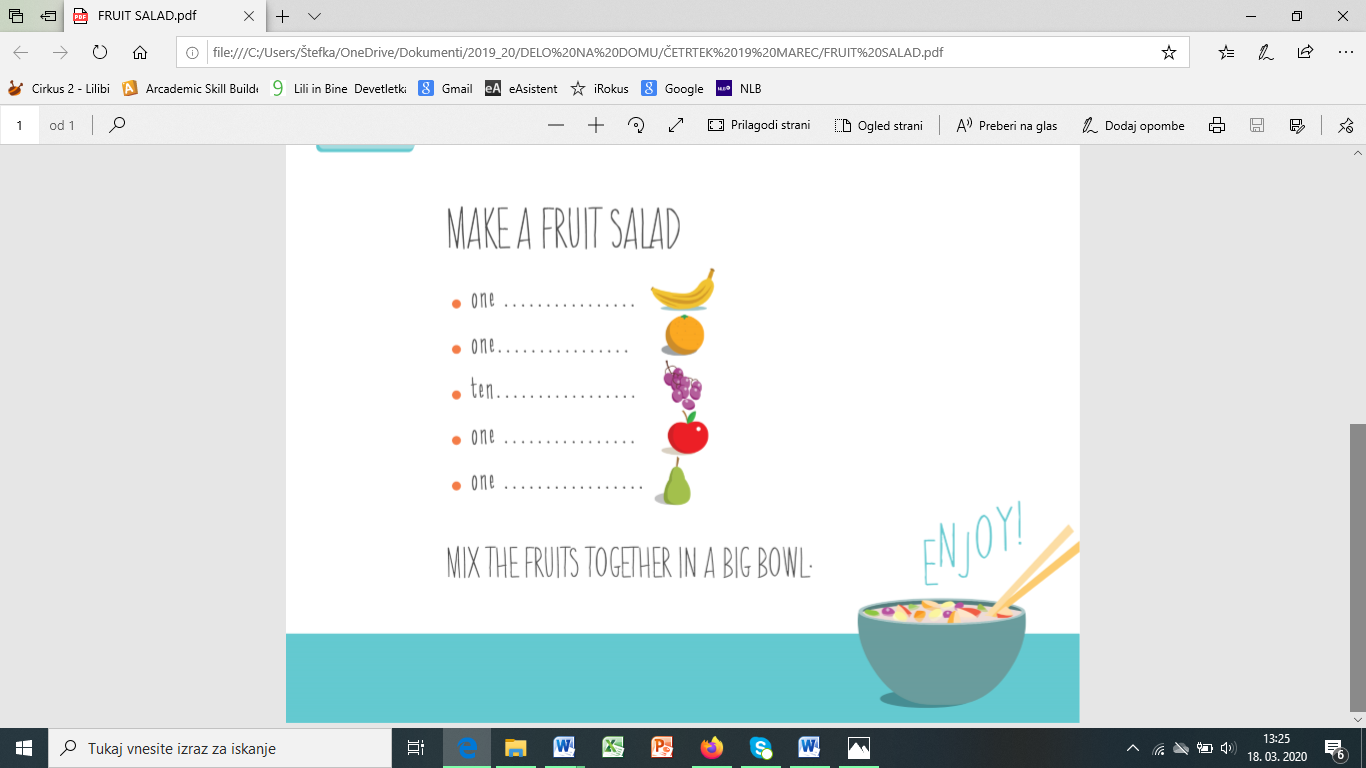 OBKROŽI NASPROTJI. ENA BESEDA NE PAŠE ZRAVEN.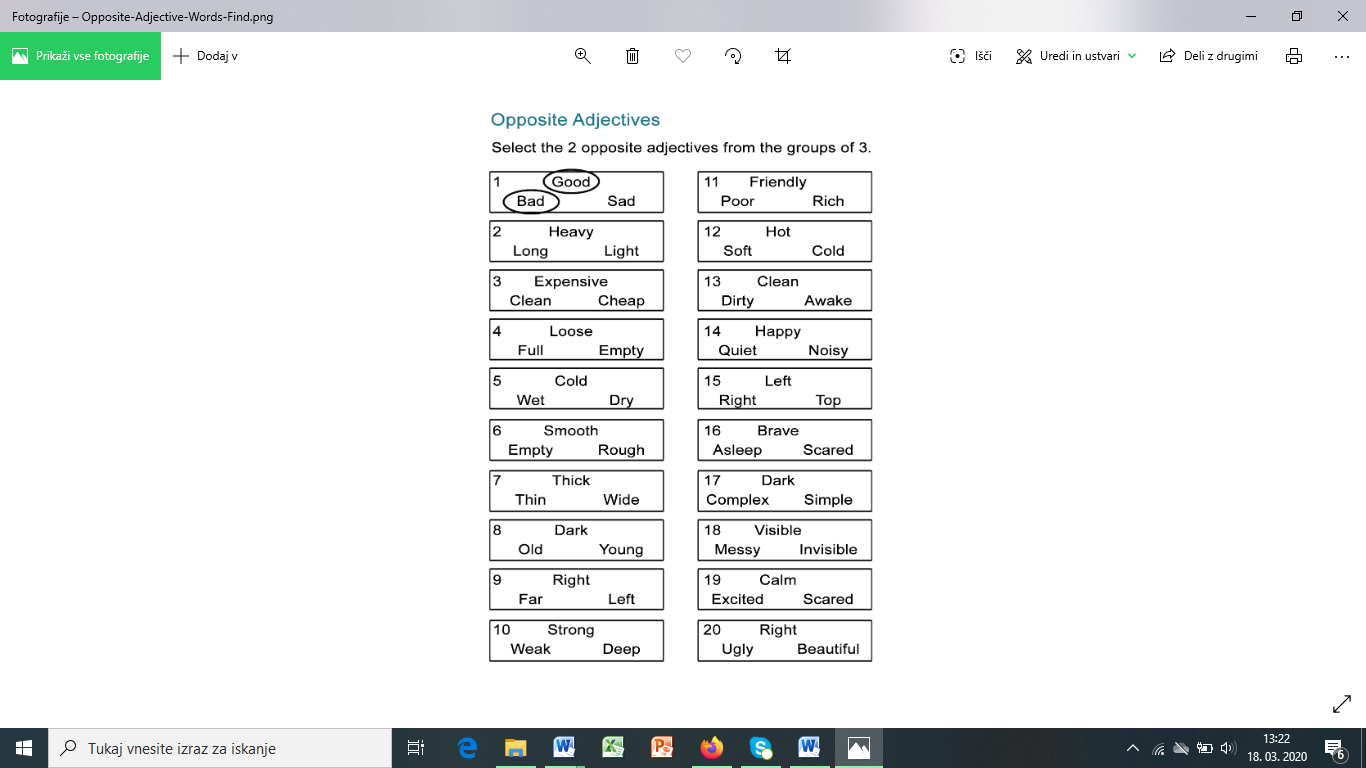 KOLIKO BESED SI PREPOZNAL/A?OZNAČI SI IN SHRANI, DA BOMO POGLEDALI SKUPAJ, KO SE PONOVNO VIDIMO.LEP PREOSTANEK TEDNA TI ŽELIM IN OSTANI ZDRAV/A!TVOJA UČITELJICA ŠTEFKA!